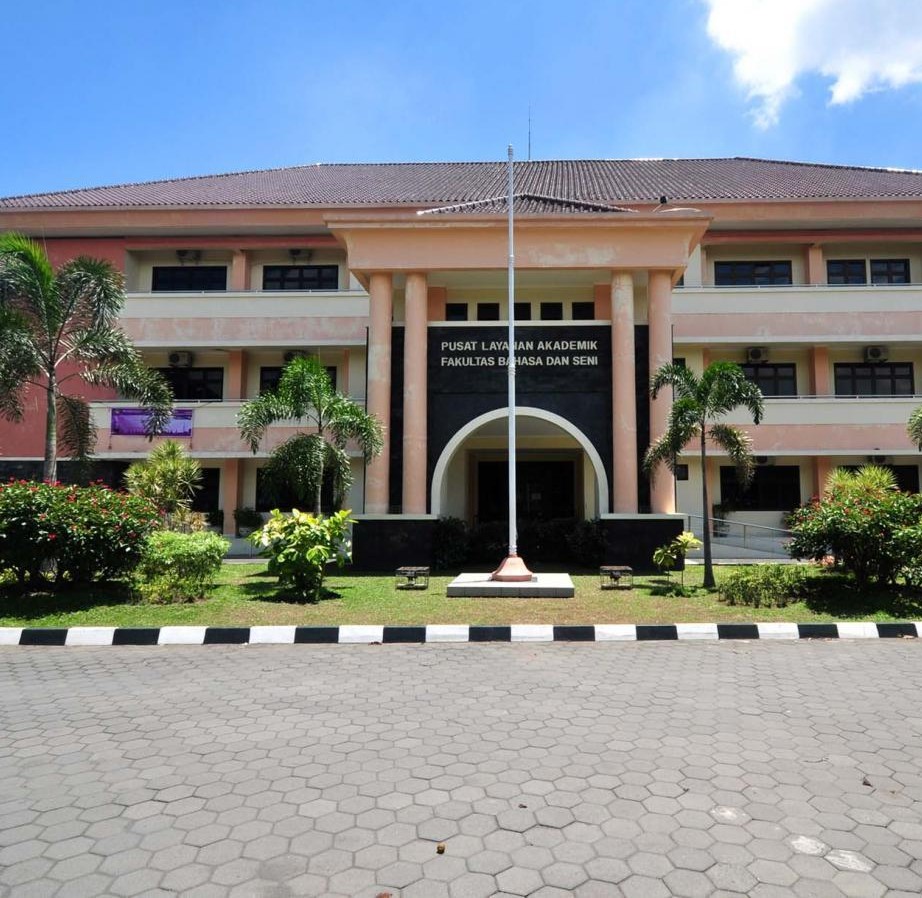 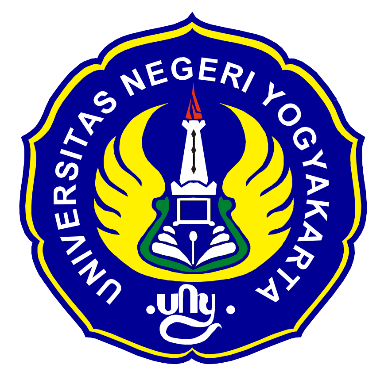 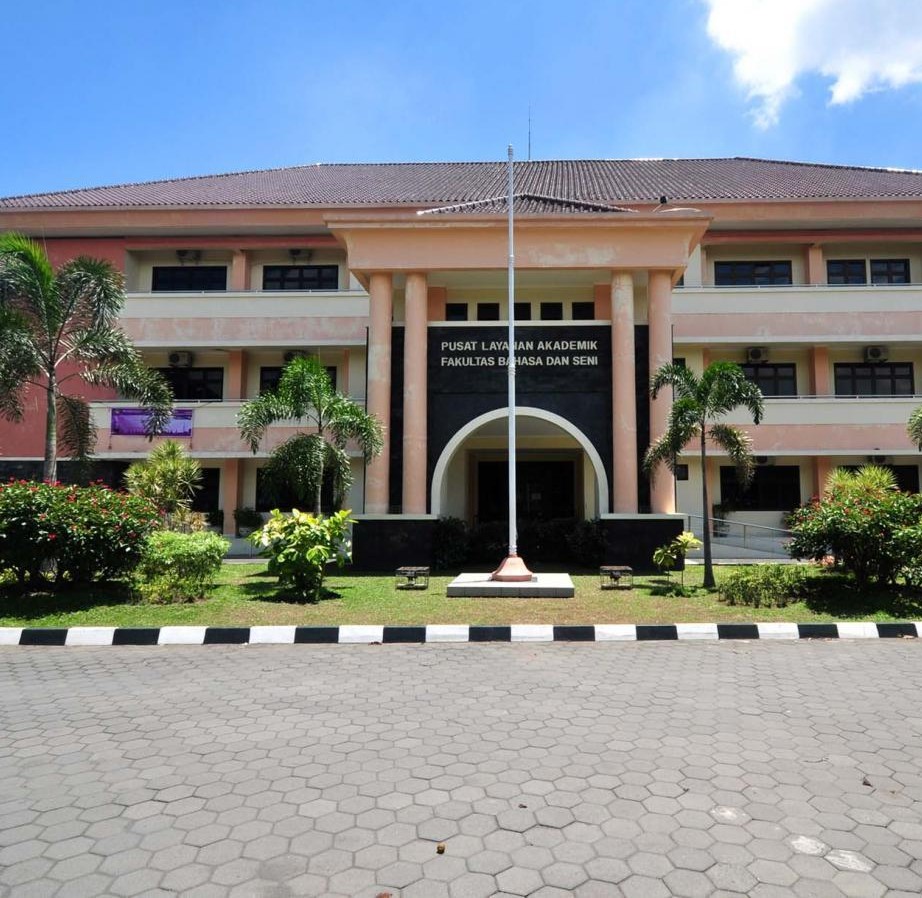 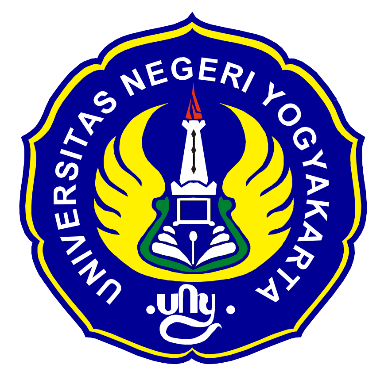  	Kata Pengantar	Puji syukur dipanjatkan kehadirat Tuhan Yang Maha Kuasa atas rahmat dan hidayahnya, sehingga laporan emonev Akhir Semester Genap 2022/2023 dapat terselesaikan. Kegiatan emonev dilaksanakan sebanyak dua kali dalam satu semester yaitu pada awal dan akhir semester. Untuk awal semester dilaksanakan pada minggu ke- 1 hingga minggu ke-3, sedangkan kegiatan emonev pada akhir semester dilaksanakan pada minggu ke-16 hingga minggu ke-17.Monev akhir semester bertujuan untuk mengetahui kesiapan dosen dalam merencanakan perkuliahan selama satu semester. Sedangkan monev akhir semester bertujuan untuk mengetahui tingkat keterlaksanaan dan kinerja dosen selama satu semester sesuai dengan yang telah direncanakan. Pengisian emonev ini dilakukan secara online melalui laman http://survey.uny.ac.id/emonev-pbm/index/, dengan demikian dapat menjaga kerahasiaan identitas mahasiswa.Kegiatan ini diharapkan dapat bermanfaat bagi lembaga untuk menjaga mutu dan profesionalisme dalam proses pembelajaran. Selain itu hasil emonev ini menjadi salah satu bagian dalam pengisian borang akreditasi lembaga baik prodi, fakultas maupun tingkat universitas. Selanjutnya hasil emonev ini dapat digunakan sebagai salah satu bahan pertimbangan bagi para pengambil keputusan untuk menentukan program kerja pada tahun berikutnyaTim Penjaminan Mutu Fakultas 	DAFTAR ISI	Halaman 	LAPORAN HASIL EMONEV AKHIR SEMESTER GENAP TA 2022/2023	Pengisian instrumen dilaksanakan pada Tahun Ajaran 2022-2023 akhir semester genap terhadap mahasiswa Fakultas Bahasa, Seni dan Budaya, Universitas Negeri Yogyakarta. Fakultas Bahasa, Seni dan Budaya memiliki 17 Program Studi yang terdiri dari S1, S2 dan S3 meliputi 1) Prodi Ilmu Pendidikan Bahasa S3 (IPB-S3); 2) Prodi Pendidikan Bahasa & Sastra Indonesia S2 (PBSI-S2); 3) Prodi Pendidikan Bahasa Inggris S2 (PBI-S2); 4) Prodi Pendidikan Seni S2 (PSeni-S2); 5) Prodi Lingusitik Terapan S2 (LT-S2); 6) Prodi Pendidikan Bahasa Jawa S2 (PB Jawa-S2); 7) Prodi Sastra Inggris S1 (SASING-S1); 8) Prodi Pendidikan Bahasa Jerman S1 (PB Jerman-S1); 9) Prodi Pendidikan Seni Tari S1 (PST-S1); 10). Prodi Pendidikan Bahasa & Sastra Indonesia S1 (PBSI-S1); 11). Prodi Pendidikan Bahasa Inggris S1 (PB1-S1); 12). Prodi Sastra Indonesia S1 (SASINDO-S1); 13). Prodi Pendidikan Bahasa Perancis (PB Perancis-S1); 14). Prodi Pendidikan Bahasa Jawa S1 (PB Jawa-S1); 15). Prodi Pendidikan Seni Rupa S1 (PSR-S1); 16). Prodi Pendidikan Kriya S1 (PKriya-S1); 17). Prodi Pendidikan Musik S (PMusik-S1);Jumlah Responden yang Memberi Masukan/ Persentase Pengisian AngketDi bawah ini merupakan tabel dan grafik tentang persentase pengisian angket, jumlah responden yang mengisi pada masing-masing Program Studi yang berada dalam Fakultas Bahasa Seni dan Budaya per 2022.Tabel 1: Tabel Presentase Pengisian Angket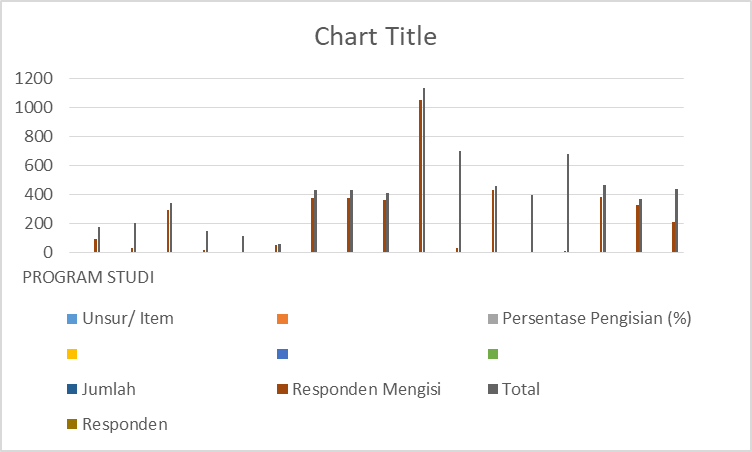 Gambar 1: Grafik Persentase Pengisian AngketHasil persentase pengisian angket emonev pada akhir semster genap TA 2022-2023 adalah sebagai berikut: 1) persentase pengisian tertinggi yaitu program studi SASINDO (Sastra Indonesia)-S1 dengan persentase 98,29%. 2) Persentase pengisian paling rendah  yaitu program studi Pendidikan Bahasa Prancis-S1 dengan persentase 0,11%. 3) Terdapat 8 Prodi di FBSB dengan persentase pengisian diatas 80 % yaitu PBI-S2, PB Jawa-S2, SASING-S1, PB Jerman-S1, PST-S1, PBSI-S1, PSR-S1, Pkriya-S14) Terdapat 7 Prodi di FBSB dengan persentase pengisian dibawah 80% yaitu IPB-S3, PBSI-S2, PSeni-S2, LT-S2, PBI-S1, PBJawa-S1, Pmusik-S1. Kinerja Seluruh Dosen Berdasarkan Butir Penilaian. Penilaian Kinerja Seluruh Dosen meliputi 3 jenis angket yang wajib diisi oleh mahasiswa yaitu: Angket Monitoring dan Evaluasi Perkuliahan Akhir Semester (Teori), Angket Monitoring dan Evaluasi Perkuliahan Akhir Semester Mata Kuliah Praktik di Studio (FBSB), dan Angket Monitoring dan Evaluasi Perkuliahan Akhir Semester Mata Kuliah Tugas Akhir (Proyek akhir, Skripsi, Tesis, Disertasi). Berikut skala penilaian yang digunakan untuk mengukur hasil penilaian instrumen.Angket Monitoring dan Evaluasi Perkuliahan Akhir Semester (Teori)Hasil perolehan Kinerja Dosen Akhir Semester Genap TA 2022/2023 pada mata kuliah teori dapat dilihat pada tabel 2 dan gambar 2. Hasil rerata tertinggi yaitu Program Studi Ilmu Pendidikan Bahasa-S3 (IPB-S3) dan Pendidikan Bahasa dan Sastra Indonesia-S2 (PBSI-S2) dengan skor 4,75 masuk dalam kategori Sangat Tinggi dan Hasil rerata terrendah yaitu Program Studi Pendidikan Kriya-S1 (P Kriya-S1) dengan skor 4,22 masuk dalam kategori Sangat Tinggi. Semua program studi di Fakultas Bahasa dan Seni memiliki rerata dengan kategori ST atau Sangat Tinggi.Tabel 2: Tabel Monitoring dan Evaluasi Perkuliahan Akhir Semester (Teori)TGambar 2: Grafik Rerata Monitoring dan Evaluasi Perkuliahan Awal Semester (Teori)Berdasarkan Tabel 2 dan Gambar 2 perolehan nilai tertinggi dan terendah untuk setiap unsur pada Monitoring dan Evaluasi Perkuliahan Akhir Semester (Teori) dapat dijelaskan sebagai berikut:1. Unsur Kesesuaian pembelajaran dengan Rencana Pembelajaran Semester (RPS) memiliki rerata 4,39; hasil tertinggi ada pada Prodi Pendidikan Bahasa dan Sastra Indonesia-S2 yaitu 4,75 sedangkan hasil terendah ada pada Prodi Pendidikan Seni Tari-S1 yaitu 3,98.2. Unsur Keruntutan dosen dalam penyampaian materi dalam perkuliahan memiliki rerata 4,34; hasil tertinggi ada pada Prodi Pendidikan Bahasa dan Sastra Indonesia-S2 yaitu 4,71 sedangkan hasil terendah ada pada Prodi Pendidikan Seni Tari-S1 yaitu 3,93.3. Unsur Kemampuan dosen dalam, memotivasi mahasiswa dalam perkuliahan memiliki rerata 4,31; hasil tertinggi ada pada Prodi Pendidikan Bahasa dan Sastra Indonesia-S2 yaitu 4,69 sedangkan hasil terendah pada prodi Prodi Pendidikan  Seni Tari-S1 yaitu 3,92.4. Unsur Penguasaan dosen terhadap materi perkuliahan secara umum memiliki rerata 4,39; hasil tertinggi ada pada Prodi Pendidikan Bahasa dan Sastra Indonesia-S2 yaitu 4,75 sedangkan hasil terendah pada Prodi Pendidikan  Seni Tari-S1 yaitu 3,95.5. Unsur Kebermaknaan materi perkuliahan dengan profesi yang akan ditekuni memiliki rerata 4,35; hasil tertinggi ada pada Prodi Pendidikan Bahasa dan Sastra Indonesia-S2 yaitu 4,71 sedangkan hasil terendah pada Prodi Pendidikan  Seni Tari-S1 yaitu 3,95.6. Unsur Kejelasan dosen dalam menerangkan materi perkuliahan memiliki rerata rerata 4,30; hasil tertinggi ada pada Prodi Pendidikan Bahasa dan Sastra Indonesia-S2 yaitu 4,70 sedangkan hasil terendah pada  Prodi Pendidikan  Seni Tari-S1 yaitu 3,90.7. Unsur Keefektivan penggunaan waktu dalam perkuliahan memiliki rerata rerata 4,28; hasil tertinggi ada pada Prodi Pendidikan Bahasa dan Sastra Indonesia-S2 dan Prodi Pendidikan Bahasa Jerman-S1 yaitu 4,67 sedangkan hasil terendah pada  Prodi Pendidikan Seni Tari-S1 yaitu 3,92. 8. Unsur Kesesuaian media dan alat bantu yang dipergunakan dalam perkuliahan memiliki rerata 4,30; hasil tertinggi ada pada Prodi Pendidikan Bahasa Jerman-S1 yaitu 4,67 sedangkan hasil terendah pada Prodi Pendidikan Seni Tari-S1 yaitu 3,92. 9. Unsur Kelengkapan bahan ajar yang digunakan dosen memiliki rerata 4,30; hasil tertinggi ada pada Prodi Pendidikan Bahasa Jerman-S1 yaitu 4,68 sedangkan hasil terendah pada Prodi Pendidikan Seni Tari-S1 yaitu 3,92.10. Unsur Penggunaan teknologi up to date dalam perkuliahan memiliki rerata 4,30; hasil tertinggi ada pada Prodi Pendidikan Bahasa Jerman-S1 yaitu 4,67 sedangkan hasil terendah pada Prodi Pendidikan Seni Tari-S1 yaitu 3,92.11. Unsur Respon dosen dalam menanggapi pertanyaan dan pendapat mahasiswa memiliki rerata 4,34; hasil tertinggi ada pada Prodi Pendidikan Bahasa dan Sastra Indonesia-S2 yaitu 4,72 sedangkan hasil terendah pada Prodi Pendidikan Seni Tari -S1 yaitu 3,93.12. Unsur Kesesuaian umpan balik yang diberikan dosen dalam pembelajaran memiliki rerata 4,33; hasil tertinggi ada pada Prodi Pendidikan Bahasa dan Sastra Indonesia-S2 yaitu 4,70 sedangkan hasil terendah pada prodi Prodi Pendidikan Seni Tari-S1 yaitu 3,90.13. Unsur Variasi pemberian tugas dan penilaian oleh Dosen memiliki rerata 4,27; hasil tertinggi ada pada Prodi Pendidikan Bahasa dan Sastra Indonesia-S2 dan Pendidikan Bahasa Jerman-S1 yaitu 4,66 sedangkan hasil terendah pada Prodi Pendidikan Seni-S1 yaitu 3,91.14. Unsur Kesesuaian ujian dengan materi yang disampaikan Dosen memiliki rerata 4,32; hasil tertinggi ada pada Prodi Pendidikan Bahasa dan Sastra Indonesia-S2 yaitu 4,71 sedangkan hasil terendah pada Prodi Pendidikan Seni Tari-S1 yaitu 3,95.15. Unsur Kepedulian Dosen terhadap kesulitan mahasiswa memiliki rerata 4,29; hasil tertinggi ada pada Prodi Pendidikan Bahasa dan Sastra Indonesia-S2 yaitu 4,67 sedangkan hasil terendah pada Prodi Pendidikan Seni Tari-S1 yaitu 3,93.Angket Monitoring dan Evaluasi Perkuliahan Awal Semester Mata Kuliah Praktik di Studio (FBSB)Hasil perolehan monitoring dan evaluasi perkuliahan awal smester kuliah praktik di studio (FBSB) dapat dilihat pada tabel 3 dan gambar 3. Terdapat 9 Program Studi di FBSB yang mengisi angket Praktik Studio yaitu Linguistik Terapan-S2, Pendidikan Seni-S2, Pendidikan Seni Tari-S1, Sastra Indonesia-S1, Pendidikan Bahasa Inggris-S1, Pendidikan Bahasa Jawa- S1, Pendidikan Seni Rupa-S1, Pendidikan Kriya-S1, dan Pendidikan Musik-S1. Hasil rerata tertinggi yaitu pada Prodi Pendidikan Seni-S2 dengan skor 4,61 dan rerata terendah yaitu Sastra Indonesia-S1 dengan skor 4,00.Tabel 3: Tabel Kuliah Monitoring dan Evaluasi Perkuliahan Awal Semester Mata Kuliah Praktik di Studio (FBS)Gambar 3: Grafik Rerata Unsur/ Butir Kuliah Praktik di StudioBerdasarkan Tabel 3 dan Gambar 3 perolehan nilai tertinggi dan terendah untuk setiap unsur pada Monitoring dan Evaluasi Perkuliahan Awal Semester Mata Kuliah Praktik di Studio (FBS) dapat dijelaskan sebagai berikut:Unsur Kesesuaian bahan ajar praktik studio tiap pertemuan dengan rencana pembelajaran semester memiliki rerata 4,36; hasil tertinggi ada pada Prodi Pendidikan Seni-S2 yaitu 4,62 sedangkan hasil terendah ada pada Prodi Sastra Indonesia-S1 yaitu 4,00.Unsur Penguasaan dosen terhadap bahan ajar praktik studio secara umum memiliki rerata 4,35; hasil tertinggi ada pada Prodi Pendidikan Seni-S2 yaitu 4,67 sedangkan hasil terendah ada pada Prodi Sastra Indonesia-S1 yaitu 4,00.Unsur Kesesuaian bahan ajar praktik studio dengan bahan ajar teori memiliki rerata 4,31; hasil tertinggi ada pada Prodi Pendidikan Seni-S2 yaitu 4,64 sedangkan hasil terendah ada pada Prodi Sastra Indonesia-S1 yaitu 4,00.Unsur Kebermaknaan bahan/materi praktik terhadap profesi memiliki rerata 4,34; hasil tertinggi ada pada Prodi Pendidikan Seni-S2 yaitu 4,63 sedangkan hasil terendah ada pada Prodi Sastra Indonesia-S1 yaitu 4,00.Unsur Kejelasan dosen dalam penyampaian bahan ajar praktik studio memiliki rerata 4,30; hasil tertinggi ada pada Prodi Pendidikan Seni-S2 yaitu 4,53 sedangkan hasil terendah ada pada Prodi Sastra Indonesia-S1 yaitu 4,00.Unsur Kesesuaian cara mengajar yang digunakan dosen dengan bahan ajar praktik studio memiliki rerata 4,29; hasil tertinggi ada pada Prodi Pendidikan Seni-S2 yaitu 4,52 sedangkan hasil terendah ada pada Prodi Sastra Indonesia-S1 yaitu 4,00Unsur Kemampuan dosen memotivasi mahasiswa dalam praktik studio memiliki rerata 4,30; hasil tertinggi ada Prodi Pendidikan Seni-S2 4,65 sedangkan hasil terendah ada pada prodi Sastra Indonesia-S1 yaitu 4,00.Unsur Kemampuan dosen melibatkan mahasiswa dalam praktik studio memiliki rerata 4,32; hasil tertinggi ada pada Prodi Pendidikan Seni-S2 yaitu 4,67 sedangkan hasil terendah ada pada Prodi Sastra Indonesia-S1 yaitu 4,00Unsur Intensitas pembimbingan dosen selama praktik studio memiliki rerata 4,26; hasil tertinggi ada pada Prodi Linguistik Terapan-S2 yaitu 4,65 sedangkan hasil terendah ada pada Prodi Sastra Indonesia-S1 yaitu 4,00Unsur Pemberian perhatian dosen terhadap mahasiswa yang mengalami kesulitan praktik studio memiliki rerata 4,27; hasil tertinggi ada pada Prodi Pendidikan Seni-S2 yaitu 4,52 sedangkan hasil terendah ada pada Prodi Sastra Indonesia-S1 yaitu 4,00Unsur Kesesuaian media yang digunakan dengan bahan ajar praktik studio memiliki rerata 4,30 hasil tertinggi ada pada Prodi Pendidikan Seni-S2 yaitu 4,57 sedangkan hasil terendah ada pada Prodi Sastra Indonesia-S1 yaitu 4,00Unsur Kesesuaian pemberian contoh dengan bahan ajar praktik studio memiliki rerata 4,30 hasil tertinggi ada pada Prodi Pendidikan Seni-S2 yaitu 4,62 sedangkan hasil terendah ada pada Prodi Sastra Indonesia-S1 yaitu 4,00Unsur Keterampilan dosen dalam penggunaan media pembelajaran dlaam praktik studio memiliki rerata 4,30 hasil tertinggi ada pada Prodi Pendidikan Seni-S2 yaitu 4,63 sedangkan hasil terendah ada pada Prodi Sastra Indonesia-S1 yaitu 4,00Unsur Pembahasan hasil kerja mahasiswa dalam praktik studio memiliki rerata 4,29 hasil tertinggi ada pada Prodi Pendidikan Seni-S2 yaitu 4,63 sedangkan hasil terendah ada pada Prodi Sastra Indonesia-S1 yaitu 4,00Unsur Kemampuan dosen menanggapi pertanyaan/masukan dalam kegiatan praktik studio memiliki rerata 4,31 hasil tertinggi ada pada Prodi Pendidikan Seni-S2 yaitu 4,65 sedangkan hasil terendah ada pada Prodi Sastra Indonesia-S1 yaitu 4,00Unsur Kesesuaian bahan ajar yang diujikan dengan bahan ajar praktik studio yang dipelajari memiliki rerata 4,31 hasil tertinggi ada pada Prodi Pendidikan Seni-S2 yaitu 4,63 sedangkan hasil terendah ada pada Prodi Sastra Indonesia-S1 yaitu 4,00Unsur Penilaian terhadap semua aspek yang dikembangkan dalam praktik studio memiliki rerata 4,29 hasil tertinggi ada pada Prodi Pendidikan Seni-S2 yaitu 4,60 sedangkan hasil terendah ada pada Prodi Sastra Indonesia-S1 yaitu 4,00Angket Monitoring dan Evaluasi Perkuliahan Awal Semester Mata Kuliah Tugas Akhir (Proyek akhir, Skripsi, Tesis, Disertasi)Hasil perolehan monitoring dan evaluasi perkuliahan awal smester kuliah tugas akhir (proyek akhir, skripsi, tesis, disertasi) dapat dilihat pada tabel 4 dan gambar 4. Hasil rerata tertiggi adalah Program Studi Pendidikan Bahasa dan Sastra Indonesia-S2 (PBSI-S2) yaitu 4,67 masuk dalam kategori Sangat Tinggi. Hasil rerata terendah adalah Progam Studi Pendidikan Bahasa Inggris-S1 (PBI-S1) dan Pendidikan Musik-S1 (P Musik-S1) yaitu 3,78 masuk dalam kategori Tinggi. Terdapat 9 Program Studi yang masuk dalam kategori sangat tinggi yaitu PBSI-S2, PBI-S2, P Seni-S2, LT-S2, PB Jawa-S2, PB Jerman-S1, PST-S1, PB Perancis-S1, PSR-S1. Terdapat 7 Program Studi yang masuk dalam kategori Tinggi yaitu SASING-S1, PBSI-S1, PBI-S1, SASINDO-S1, PB Jawa-S1, P Kriya-S1, P Musik-S1.Tabel 4: Tabel Monitoring dan Evaluasi Perkuliahan Akhir Semester Tugas Akhir (Proyek akhir, Skripsi, Tesis, Disertasi)Gambar 4: Rerata/ Unsur Perkuliahan Akhir Semester Tugas Akhir (Proyek akhir, Skripsi, Tesis, Disertasi)Berdasarkan Tabel 4 dan Gambar 4 perolehan nilai tertinggi dan terendah untuk setiap unsur pada Monitoring dan Evaluasi Perkuliahan Awal Semester Mata Kuliah Tugas Akhir (Proyek akhir, Skripsi, Tesis, Disertasi) dapat dijelasakan sebagai berikut:Unsur Ketercukupan prodi dalam menyelenggarakan pembekalan pra-proposal memiliki rerata 4,33. Perolehan hasil tertinggi ada pada Prodi Pendidikan Bahasa Jerman-S1 yaitu 4,62 sedangkan perolehan hasil terendah pada Prodi Pendidikan Bahasa Inggris.Unsur Kesesuaian tugas akhir dengan riset payung dosen memiliki rerata 4,24. Perolehan hasil tertinggi ada pada Prodi Pendidikan Bahasa dan Sastra Indonesia-S2 yaitu 4,63 sedangkan perolehan hasil terendah pada Prodi Pendidikan Kriya-S1 yaitu 3,78.Unsur Penjadwalan oleh dosen terhadap proses pembimbingan penyelesaian tugas akhir memiliki rerata 4,11. Perolehan hasil tertinggi ada pada Prodi Pendidikan Bahasa dan Sastra Indonesia-S2 yaitu 4,67 sedangkan perolehan hasil terendah pada Prodi Pendidikan Bahasa Inggris-S2 yaitu 3,4.Unsur Penggunaan buku/kartu bimbingan dalam tugas akhir dipantau dengan menggunakan buku/kartu bimbingan memiliki rerata 4,00. Perolehan hasil tertinggi ada pada Prodi Pendidikan Bahasa Jerman-S1 yaitu 4,59 sedangkan perolehan hasil terendah pada Prodi Pendidikan Bahasa Inggris-S2 yaitu 2,60Unsur Kualitas proses validasi dalam penyelesaian tugas akhir memiliki rerata 4,18. Perolehan hasil tertinggi ada pada Prodi Pendidikan Bahasa Jerman-S1 yaitu 4,67 sedangkan perolehan hasil terendah pada Prodi Pendidikan Bahasa Inggris-S2 yaitu 3,80.Unsur Kemudahan dalam melakukan komunikasi dengan dosen pembimbing memiliki rerata 4,29. Perolehan hasil tertinggi ada pada Prodi Pendidikan Bahasa dan Sastra Indonesia-S2 yaitu 4,71 sedangkan perolehan hasil terendah pada Prodi Pendidikan Musik-S1 yaitu 3,81.Unsur Dukungan dosen dalam memberi solusi terhadap permasalahan dalam penyelesaian tugas akhir memiliki rerata 4,27. Perolehan hasil tertinggi ada pada Prodi Pendidikan Bahasa dan Sastra Indonesia-S2 yaitu 4,76 sedangkan perolehan hasil terendah Pendidikan Kriya-S1 masing-masing yaitu 3,67.Unsur Kecermatan dosen terhadap hasil revisi dalam proses penulisan tugas akhir memiliki rerata 4,27. Perolehan hasil tertinggi ada pada Prodi Pendidikan Bahasa dan Sastra Indonesia-S2 yaitu 4,73 sedangkan perolehan hasil terendah pada Pendidikan Musik-S1 yaitu 3,81.Unsur Dukungan dosen pembimbing dalam membantu mahasiswa untuk mendapatkan sumber pustaka yang sesuai dan mutakhir memiliki rerata 4,19. Perolehan hasil tertinggi ada pada Prodi Pendidikan Bahasa Jerman-S1 yaitu 4,68 sedangkan perolehan hasil terendah pada Prodi Pendidikan Musik-S1 yaitu 3,81.Unsur Kecukupan intensitas pertemuan dengan dosen pembimbing dalam penyelesaian tugas akhir memiliki rerata 4,16. Perolehan hasil tertinggi ada pada Prodi Pendidikan Bahasa Jawa-S2 yaitu 4,67 sedangkan perolehan hasil terendah pada Prodi Pendidikan Bahasa Inggris-S1 yaitu 3,71.Unsur Pengarahan dosen pembimbing kepada mahasiswa agar terhindar plagiasi dalam penulisan tugas akhir memiliki rerata 4,24. Perolehan hasil tertinggi ada pada Prodi Pendidikan Bahasa dan Jawa-S2 yaitu 4,78 sedangkan perolehan hasil terendah pada Prodi Pendidikan Kriya-S1 yaitu 3,67.Unsur Pemantauan prodi terhadap kemajuan penyelesaian tugas akhir (misalnya ada pertemuan dengan melibatkan mahasiswa dan dosen pembimbing serta prodi) memiliki rerata 4,13. Perolehan hasil tertinggi ada pada Prodi Pendidikan Bahasa dan Sastra Indonesia-S2 yaitu 4,73 sedangkan perolehan hasil terendah pada Prodi Pendidikan Bahasa Inggris-S1 yaitu 3,70.Distribusi Dosen Berdasarkan KriteriaDistribusi dosen berdasarkan Kriteria dapat dilihat pada tabel 6 dan gambar 6 di bawah iniTabel 6: Tabel Distribusi Dosen Berdasarkan KriteriaGambar 6: Grafik Distribusi Dosen Berdasarkan KriteriaRekomendasiBerdasarkan hasil yang telah diuraikan, maka dapat diberikan rekomendasi sebagai berikut:Persentase Pengisian angket terdapat 9 Prodi di FBSB dengan persentase pengisian diatas 80 % yaitu PBI-S2, PB Jawa-s2, SASING S1, PB Jerman S1, PST S1, PBSI S1, SASINDO S1, PSR-S1, Pkriya S1. Terdapat 8 Prodi di FBSB dengan persentase pengisian dibawah 80% yaitu IPB-S3, PBSI-S2, PSeni-S2, LT-S2, PBI-S1, PB Jawa-S1, PB Prancis-S1 dan PMusik-S1. Perlu menjadi perhatian agar kedepan persentase pengisian angket meningkat dan bisa mencapai angka diatas 80%. Terlebih untuk program studi dengan persentese pengisian terendah yaitu Pendidikan Bahasa Prancis-S1 dengan total 0,11% dengan jumlah pengisian 2 dari 401Kinerja dosen pada mata kuliah teori menujukan bahwa semua program studi di Fakultas Bahasa dan Seni, UNY mencapai kategori ST atau sangat tinggi sehingga menjadi tantangan bersama untuk mempertahankan pencapaian dan kualitas di semester berikutnya.Kinerja dosen pada mata kuliah praktik studio menunjukan bawah semua program studi di Fakultas Bahasa dan Seni, UNY juga mencapai kategori ST atau sangat tinggi dan perlu mempertahankan pencapaian dan kualitas di semester berikutnyaKinerja dosen pada mata kuliah Tugas Akhir (Proyek akhir, Skripsi, Tesis, Disertasi Terdapat 13 Program Studi yang masuk dalam kategori sangat tinggi yaitu PBSI-S2, PBI-S2, P Seni-S2, LT-S2, PB Jawa-S2, SASING-S1, PB Jerman-S1, PST-S1, PBSI S1, PB Perancis-S1, PSR-S1, PB Jawa-S1, P Kriya-S1. Terdapat 7 Program Studi yang masuk dalam kategori Tinggi yaitu, PBI-S1, SASINDO-S1, , P Musik-S1 sehingga diperlukan upaya peningkatan agar kedepan dapat masuk dalam kategori Sangat Tinggi. Terlebih untuk program studi dengan rerata paling rendah dalam Kinerja dosen pada mata kuliah Tugas Akhir (Proyek akhir, Skripsi, Tesis, Disertasi) yaitu Progam Studi Pendidikan Bahasa Inggris-S1 (PBI-S1) dan Pendidikan Musik-S1 (P Musik-S1).LAPORANEMONEV FBSB UNY AKHIR SEMESTER GENAP 2022/2023PENJAMINAN MUTU FAKULTAS BAHASA SENI DAN BUDAYAUNIVERSITAS NEGERI YOGYAKARTA2022Unsur/ ItemPROGRAM STUDIPROGRAM STUDIPROGRAM STUDIPROGRAM STUDIPROGRAM STUDIPROGRAM STUDIPROGRAM STUDIPROGRAM STUDIPROGRAM STUDIPROGRAM STUDIPROGRAM STUDIPROGRAM STUDIPROGRAM STUDIPROGRAM STUDIPROGRAM STUDIPROGRAM STUDIPROGRAM STUDIUnsur/ ItemIPB-S3PBSI-S2PBI-S2PSeni-S2LT-S2PB Jawa- S2SASING- S1PBJerman- S1PST-S1PBSI-S1PBI-S1SASINDO- S1PBPrancis- S1PB Jawa- S1PSR-S1PKriya-S1PMusik- S1Persentase Pengisian (%)57,62%3,80%88,00%    7,16%0,31%86,67%94,80%94,80%94,58%97,49%0,82%98,29%0,11%0,34%94,07%96,52%59,61%JumlahResponden Mengisi9834292      20155377377364105437431214383329213TotalResponden178206344154113614334334111135704460401679465372439NoSkalaPenilaian14.21 - 5Sangat Tinggi23.41 - 4.20Tinggi32.61 - 3.40Sedang41.81 - 2.61Rendah50 - 1.80Sangat RendahNoUnsur/ ItemPROGRAM STUDIPROGRAM STUDIPROGRAM STUDIPROGRAM STUDIPROGRAM STUDIPROGRAM STUDIPROGRAM STUDIPROGRAM STUDIPROGRAM STUDIPROGRAM STUDIPROGRAM STUDIPROGRAM STUDIPROGRAM STUDIPROGRAM STUDIPROGRAM STUDIPROGRAM STUDIPROGRAM STUDIRerataNoUnsur/ ItemIPB- S3PBSI- S2PBI- S2PSeni- S2LT- S2PBJawa- S2SASING- S1PBJerman- S1PST- S1PBSI- S1PBI- S1SASINDO- S1PBPerancis- S1PBJawa- S1PSR- S1PKriya- S1PMusik- S1Rerata1Kesesuaian pembelajaran dengan Rencana Pembelajaran Semester (RPS)  4,68 4,754,634,514,634,544,374,71  3,984,474,394,364,334,33  4,284,194,194,392Keruntutan dosen dalam penyampaian materi dalam perkuliahan  4,634,714,594,524,614,514,344,693,934,404,334,294,274,264,244,13      4,134,343Kemampuan dosen dalam, memotivasi mahasiswa dalam perkuliahan  4,664,694,544,524,564,564,324,673,924,384,274,274,244,244,234,154,124,314 Penguasaan dosen terhadap materi perkuliahan secara umum  4,694,754,624,574,634,554,404,70 3,954,464,384,384,344,304,294,194,144,395 Kebermaknaan materi perkuliahan dengan profesi yang akan ditekuni  4,624,714,604,524,614,534,364,703,954,414,354,28 4,304,284,224,164,144,356Kejelasan dosen dalam menerangkan materi perkuliahan   4,654,704,564,484,614,514,314,683,904,354,264,244,224,234,214,104,124,307Keefektivan penggunaan waktu dalam perkuliahan4,584,674,504,484,584,514,284,67 3,924,324,244,24      4,204,214,224,104,114,288Kesesuaian media dan alat bantu yang dipergunakan dalam perkuliahan4,604,664,514,484,624,514,314,67 3,924,354,284,264,244,224,194,124,134,309Kelengkapan bahan ajar yang digunakan dosen4,604,654,544,484,604,524,314,68 3,924,344,294,25    4,244,234,194,124,134,3010Penggunaan teknologi up to date dalam perkuliahan4,594,644,544,444,634,544,304,67 3,924,364,284,25    4,254,234,224,134,114,30   11.Respon dosen dalam menanggapi pertanyaan dan pendapat mahasiswa4,714,724,594,564,634,574,344,68 3,934,404,334,33  4,264,284,254,134,154,34   12.Kesesuaian umpan balik yang diberikan dosen dalam pembelajaran4,674,704,584,524,614,554,334,68 3,904,384,324,29  4,244,264,234,124,134,33   13.Variasi pemberian tugas dan penilaian oleh Dosen4,584,664,544,474,614,524,274,66 3,914,334,214,21  4,224,214,174,124,114,27   14.Kesesuaian ujian dengan materi yang disampaikan Dosen4,664,714,594,524,654,534,344,68 3,954,384,294,29  4,244,264,214,144,144,32    15.Kepedulian Dosen terhadap kesulitan mahasiswa4,674,674,534,534,634,544,304,66 3,934,344,274,25   4,224,224,194,114,124,29Rerata4,644,694,564,514,614,534,334,68 3,934,384,304,28    4,254,254,224,134,13    4,32     STKategoriSTSTSTSTSTSTSTSTSTSTSTSTSTSTSTSTT    4,32     STNoUnsur/ ItemPROGRAM STUDIPROGRAM STUDIPROGRAM STUDIPROGRAM STUDIPROGRAM STUDIPROGRAM STUDIPROGRAM STUDIPROGRAM STUDIPROGRAM STUDIPROGRAM STUDIRerata/ UnsurNoUnsur/ ItemLT-S2P.Seni-S2PST-S1SASINDO- S1PB Inggris- S1PBPrancis- S1PB Jawa- S1PSR-S1PKriya-S1PMusik-S11Kesesuaian bahan ajar praktik studio tiap pertemuan dengan rencana pembelajaran semester4,44   4,624,22    4,00    4,564,50 4,404,414,34  4,224,362Penguasaan dosen terhadap bahan ajar praktik studio secara umum4,484,674,234,00   4,544,47 4,414,384,31  4,194,353Kesesuaian bahan ajar praktik studio dengan bahan ajar teori4,324,644,194,00   4,534,46 4,364,364,27  4,194,314Kebermaknaan bahan/materi praktik terhadap profesi4,524,634,214,00   4,584,44 4,384,364,32  4,194,345Kejelasan dosen dalam penyampaian bahan ajar praktik studio4,444,534,164,00   4,524,41 4,344,334,29  4,144,306Kesesuaian cara mengajar yang digunakan dosen dengan bahan ajar praktik studio4,364,524,164,00    4,504,37 4,344,344,27  4,144,297Kemampuan dosen memotivasi mahasiswa dalam praktik studio4,324,654,184,00    4,504,40 4,344,334,27   4,174,308Kemampuan dosen melibatkan mahasiswa dalam praktik studio4,484,674,214,00    4,554,42 4,374,354,264,174,329Intensitas pembimbingan dosen selama praktik studio4,324,564,164,00    4,454,39 4,274,284,24    4,134,2610Pemberian perhatian dosen terhadap mahasiswa yang mengalami kesulitan praktik studio4,404,524,174,00   4,494,37 4,324,314,234,124,27     11Kesesuaian media yang digunakan dengan bahan ajar praktik studio4,524,574,184,00   4,494,37 4,324,254,254,214,30   12Kesesuaian pemberian contoh dengan bahan ajar praktik studio4,364,624,184,00   4,514,37 4,354,334,254,174,30                               13Keterampilan dosen dalam penggunaan media pembelajaran dlaam praktik studio4,484,634,174,00   4,494,42 4,344,344,274,174,30        14Pembahasan hasil kerja mahasiswa dalam praktik studio4,444,634,174,00   4,494,40 4,304,324,284,164,29         15Kemampuan dosen menanggapi pertanyaan/masukan dalam kegiatan praktik studio4,484,654,194,00   4,524,47 4,354,344,294,184,31         16Kesesuaian bahan ajar yang diujikan dengan bahan ajar praktik studio yang dipelajari4,564,634,194,00   4,524,43 4,324,344,274,214,31         17Penilaian terhadap semua aspek yang dikembangkan dalam praktik studio4,404,604,174,00    4,494,42 4,324,324,284,184,29Rerata/ ProdiRerata/ Prodi4,434,614,194,00    4,514,42 4,344,344,284,174,30KetegoriKetegoriSTSTTT     STST STSTSTTSTNoUnsur/ ItemPROGRAM STUDIPROGRAM STUDIPROGRAM STUDIPROGRAM STUDIPROGRAM STUDIPROGRAM STUDIPROGRAM STUDIPROGRAM STUDIPROGRAM STUDIPROGRAM STUDIPROGRAM STUDIPROGRAM STUDIPROGRAM STUDIPROGRAM STUDIPROGRAM STUDIPROGRAM STUDIPROGRAM STUDIRerata/ UnsurNoUnsur/ ItemIPB- S3PBSI- S2PBI- S2PSeni- S2LT- S2PBJawa- S2SASING- S1PBJerman- S1PST- S1PBSI- S1PBI- S1SASINDO- S1PBPrancis- S1PBJawa- S1PSR- S1PKriya- S1Rerata/ Unsur1Ketercukupan prodi dalam menyelenggarakan pembekalan pra-proposal.4,54 4,414,554,45   4,534,23  4,63   4,41    4,40 4.05  4,19  4.414,53  4.22  4.374.342Kesesuaian tugas akhir dengan riset payung dosen4,544,444,534,49   4,494,28  4,66  4,38   4,39  4.11  4.204.374,49  4.26  4.404.363Penjadwalan oleh dosen terhadap proses pembimbinganpenyelesaian tugas akhir.   4,49 4,364,554,49  4,474,24   4,66   4,46  4,39 4.02  4.11  4.35  4.47  4.23  4.334.334Penggunaan buku/kartu bimbingan dalam tugas akhir dipantau dengan menggunakanbuku/kartu bimbingan   4,284,044,413,96  4,404,01  4,59   4,40  4,33  3.90  4.22  4.35  4,40  4.24  4.374.215Kualitas proses validasi dalam penyelesaian tugas akhir   4,434,374,604,45   4,494,26  4,64   4,41  4,39  4.03  4.19  4.38  4.49  4.30  4.354.346Kemudahan dalam melakukan komunikasi dengan dosen pembimbing.   4,504,344,524,60   4,444,27  4,67    4,45  4,40 4.10  4.22  4.41  4.44  4.33  4.404.367Dukungan dosen dalam memberi solusi terhadap permasalahan dalampenyelesaian tugas akhir.   4,534,414,584,60    4,53   4,31   4,66    4,49  4,43  4.07   4.24  4.43  4.53  4.30  4.424.388Kecermatan dosen terhadap hasil revisi dalam proses penulisan tugas akhir.   4,484,474,644,45   4,55   4,31   4,68    4,48 4,44  4.124.234.43  4.55   4.30  4.434.399Dukungan dosen pembimbing dalam membantu mahasiswa untuk mendapatkan sumber pustaka yang sesuai danmutakhir.    4,554,364,594,55   4,53   4,26   4,70    4,43  4,43  4.064.164.38  4.53  4.27  4.384.3510Kecukupan intensitas pertemuan dengan dosen pembimbing dalampenyelesaian tugas akhir.   4,494,254,484,49    4,47   4,18   4,65     4,47  4,37  3.98  4.19   4.37   4.47  4.29  4.324.3111Pengarahan dosen pembimbing kepada mahasiswa agar terhindar plagiasi dalam penulisan tugas akhir.     4,524,414,614,53     4,53   4,25   4,65     4,43  4,39  4.06  4.20   4.40  4.53  4.30  4.414.3612Pemantauan prodi terhadap kemajuan penyelesaian tugas akhir (misalnya ada pertemuan dengan melibatkan mahasiswa dan dosen pembimbing sertaprodi).     4,484,214,55   4,25    4,47   4,05   4,64      4,48  4,35  3.94  4.05   4.25   4.47  4.23  4.274.26Rerata/ ProdiRerata/ Prodi4,494,344,554,44    4,494,224,65  4,44  4,39  4,04  4,194,38  4,49  4,27  4,37    4.33KategoriKategoriSTSTSTST     STSTST  ST  STTT  ST   ST  ST  ST   STKriteriaPROGRAM STUDIPROGRAM STUDIPROGRAM STUDIPROGRAM STUDIPROGRAM STUDIPROGRAM STUDIPROGRAM STUDIPROGRAM STUDIPROGRAM STUDIPROGRAM STUDIPROGRAM STUDIPROGRAM STUDIPROGRAM STUDIPROGRAM STUDIPROGRAM STUDIPROGRAM STUDIPROGRAM STUDIKriteriaIPB-S3PBSI-S2PBI-S2PSeni-S2LT-S2PB Jawa- S2SASING- S1PBJerman- S1PST-S1PBSI-S1PBI-S1SASINDO- S1PBPerancis- S1PB Jawa- S1PSR-S1PKriya-S1PMusik- S1Sangat Baik78,2%  75,4%70,0%  68,4%72,0% 66,1%  51,6%76,2% 38,1% 57,6%53,5%49,0%52,3%  46,9%48,7%46,1%46,5%Baik17,8%  22,9%25,4%  27,7%23,0% 28,1%38,4%21,0% 44,3% 34,4%35,1%41,1%33,3% 45,8%41,1%42,1%36,1%Cukup4,0%  1,6%3,5%  3,4%4,1% 3,2%8,6%2,2% 12,8% 6,7%9,0%9,2%11,2% 6,3%8,6%9,3%13,9%Kurang    0,0%   0,0%0,8%  0,4%   0,7% 1,8%1,1%0,3% 3,1% 0,8%1,9%0,6%2,4% 0,7%1,1%1,6%2,2%Sangat Kurang